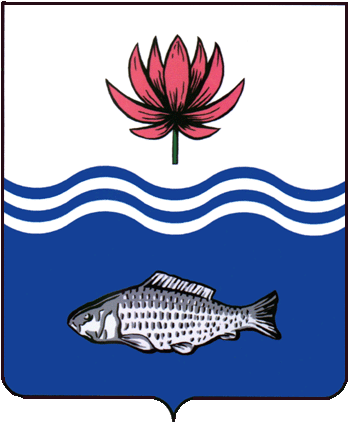 АДМИНИСТРАЦИЯ МО «ВОЛОДАРСКИЙ РАЙОН»АСТРАХАНСКОЙ ОБЛАСТИПОСТАНОВЛЕНИЕОб утверждении Устава МБОУ «Володарская СОШ № 1»в новой редакцииВ соответствии с Федеральным Законом № 273 от 29.12.12 г. «Об образовании в РФ», администрация МО «Володарский район»ПОСТАНОВЛЯЕТ:1.Утвердить Устав МБОУ «Володарская СОШ № 1» в новой редакции согласно приложению к настоящему постановлению. 2.Сектору информационных технологий организационного отдела администрации МО «Володарский район» (Лукманов) разместить настоящее постановление на официальном сайте администрации МО «Володарский район».3.Главному редактору МАУ «Редакция газеты «Заря Каспия» Шаровой Е.А. опубликовать настоящее постановление в районной газете. 4. Постановление администрации МО «Володарский район» от 29.12.2016 года № 382 «Об утверждении Устава МБОУ «Володарская СОШ № 1» в новой редакции  считать утратившим силу. 5.Настоящее постановление вступает в силу с момента его опубликования. 6.Контроль за исполнением настоящего постановления возложить на заместителя главы администрации МО «Володарский район» по социальной политике Афанасьеву Т.А.Глава администрации                          					Б.Г. Миндиевот 29.01.2020 г.N 102